Μαργαρίτα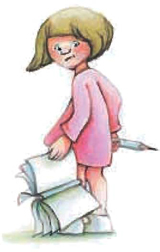 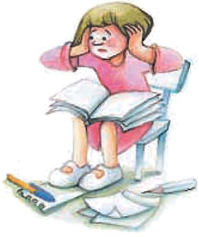 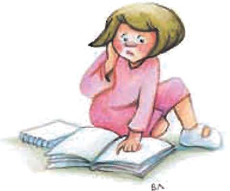 